法定相続情報証明制度が始まりました！　平成２９年５月２９日（月）から，全国の登記所（法務局）において，各種相続手続に利用することができる「法定相続情報証明制度」が始まりました。◇法定相続情報証明制度とは何ですか。　法定相続情報証明制度とは，登記所（法務局）で相続関係を証明してもらう制度です。「法定相続情報一覧図」に登記官が認証文を付し、その写しを無料で交付してもらうことができます。これまで相続の手続きをする際には、亡くなった方の出生から死亡までの戸除籍謄本と、法定相続人全員の戸籍謄本を、相続手続を取り扱う各窓口に何度も出し直していましたが、「法定相続情報一覧図」の写しを利用すれば、その必要はなくなります。戸除籍謄本等の束に代えて「法定相続情報一覧図」を提出することで、手続きの簡素化・迅速化が期待できます。◇法定相続情報一覧図に認証文をもらうにはどうすればいいですか。　法務局（登記所）に、　①亡くなった方の出生から死亡までの戸除籍謄本のすべて　②相続人全員の戸籍謄本　③法定相続情報一覧図（①、②をもとに作成）　　を提出します。登記官はその内容を確認した後、③の法定相続情報一覧図に認証文を付した写しを無料で交付します。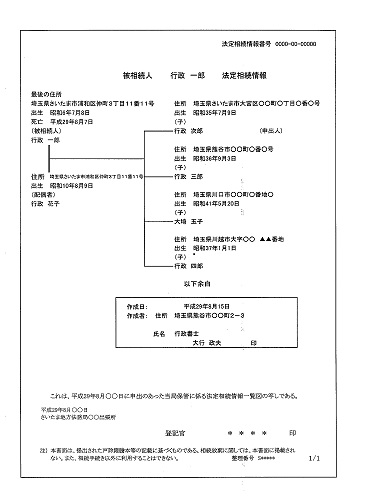 戸籍等の必要書類の取り寄せや法定相続情報一覧図の作成については、お近くの行政書士まで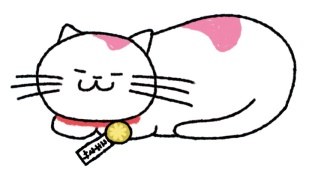 お問い合わせ下さい。※「法定相続情報証明制度」に関する詳細については，法務局ホームページを　　　　法定相続情報一覧図の写し（イメージ）ご覧ください。　　　　　　　　　　　　　　　